Bioinformatics Worksheet #2: BLAST Practice - AssignmentGroup Number:_____5________Names of individuals in group:__________________________________________________________Mystery bacterial operon #:      Operon 5Table 1: Table of results for 8 largest proteins in operonWhat organism did this operon come from? What evidence did you use to come to this conclusion?Bacillus subtilis, http://www.ncbi.nlm.nih.gov/nuccore/X89810.1Evidence from the fact that all of the best matching proteins were from this organism.Are the functions of the genes found in this operon related? What cellular system do you think this operon and the genes contained are involved in?Yes, the functions are related.  They are involved in the breakdown (catabolism) of L-arabinose (a sugar, breakdown product of glucose) to 5-xylose 6 phosphate, from Wikipedia, “Repression[edit]The ara operon is regulated by the AraC protein. If arabinose is absent, the dimer AraC protein represses the structural gene by binding to araI1 and araO2 and the DNA forms a loop. The loop prevents RNA polymerase from binding to the promoter of the ara operon, thereby blocking transcription.Activation[edit]When arabinose is present, arabinose binds AraC and prevents AraC from interacting. This breaks the DNA loop. The two AraC-arabinose complexes bind to the araI1 and araI2sites which promotes transcription. When arabinose is present, AraC acts as an activator.”Do some research using NCBI (http://www.ncbi.nlm.nih.gov) and other internet resources to learn about the system. What role does this system have in this organism? Create a hypothesis about what might happen to the organism if these genes were deactivated.Catabolism of L-arabinose to 5-xylose 6 phosphate as a part of the pentose phosphate pathway. Hypothesis/Prediction: If this protein was mutated or broken, then the pentose phosphate pathway would be disrupted, forcing the use of glycolysis, or rather forcing the bacteria to only use glycolysis rather than the pentose phosphate alternative.Share what you learned with the other groups and write down what you learned about the other systems.Various answersBonus: Go to RCSB Protein Data Bank (http://www.rcsb.org/pdb/home/home.do) and search for one of the proteins you found by name. You may not be able to find it for your organism, or at all, but here you can see the structure of the protein determined by protein crystallography. Count the number of beta pleatings and alpha helixes. Are there any ligands associated with this protein? Are there any other units for this protein? If so, name them. Be sure to look at the protein in the 3-D view.Name of protein you investigated:__  L-Arabinose Isomerase_____________Number of Beta-pleated sections:_______23______________________________________Number of alpha helix sections:______18__________________________________________Associated ligands?______________none_____________Additional subunits for protein?________none_______________________________________Provide a rough 3-D sketch of the protein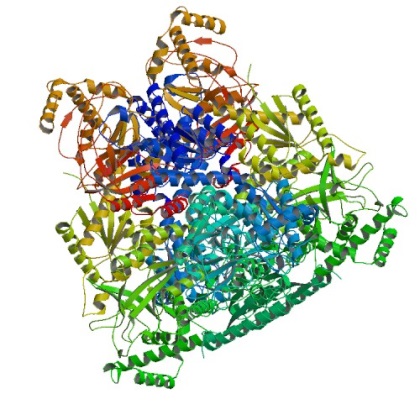 Protein #Length (base pairs)Length (amino acids)E-valueQuery Cover% IdentityProtein name – brief description115035000.0100100alpha-N-arabinofuranosidase213204390.0100100AraM protein311853940.0100100arabinose-binding protein49423130.0100100putative integral membrane protein58462810.0100100MULTISPECIES: arabinose transporter permease68102690.0100100haloacid dehalogenase